مركز الإبتكار والأفكار الطلابيةالهيكل التنظيمي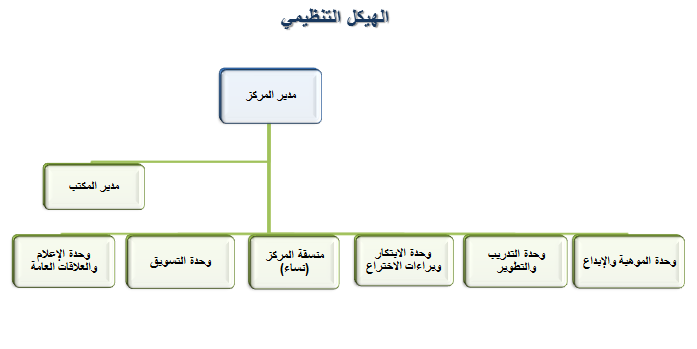 